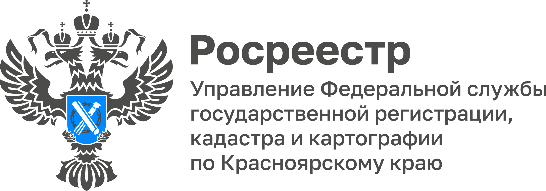 	В Красноярском крае для мобилизованных граждан и членов их семей регистрация недвижимости осуществляется в течение одного дня	Управлением Росреестра по Красноярскому краю совместно с КГБУ «МФЦ» для поддержки мобилизованных граждан и их семей принято решение об осуществлении регистрации прав на недвижимое имущество в сжатые сроки! Для этого при подаче документов мобилизованным гражданам, либо членам их семей необходимо предоставить повестку, или иной документ, подтверждающий мобилизацию.	Татьяна Голдобина, руководитель Управления Росреестра по Красноярскому краю: «Управление Росреестра совместно с КГБУ «МФЦ» оказывает максимальное содействие гражданам в разрешении вопросов оформления недвижимости. Ведомствами созданы все условия для оперативного совершения сделок с недвижимостью для граждан, призванных на военную службу в рамках частичной мобилизации».	Наталья Ревкуц, директор КГБУ «МФЦ»: «Со стороны КГБУ «МФЦ» принято решение по приему граждан, попавших под частичную мобилизацию, в приоритетном порядке при предъявлении повестки либо иного документа, подтверждающего мобилизацию».Материалы подготовлены Управлением Росреестра по Красноярскому краюКонтакты для СМИ:тел.: (391)2-226-756е-mail: pressa@r24.rosreestr.ru«ВКонтакте» http://vk.com/to24.rosreestrTelegram https://t.me/Rosreestr_krsk24Одноклассники https://ok.ru/to24.rosreestr